Name: Aidan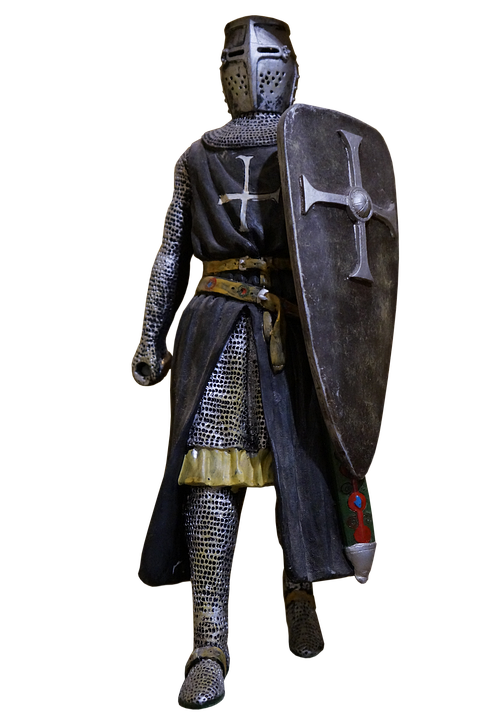 Name: Dorian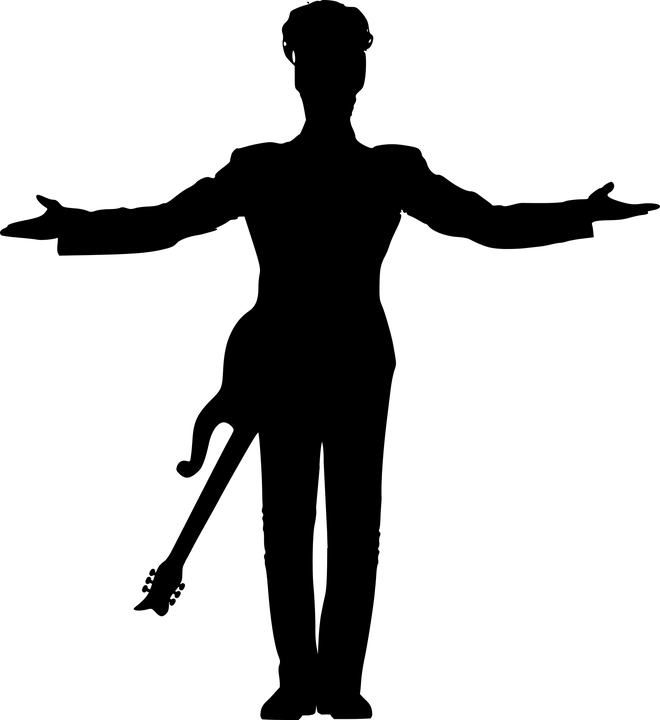 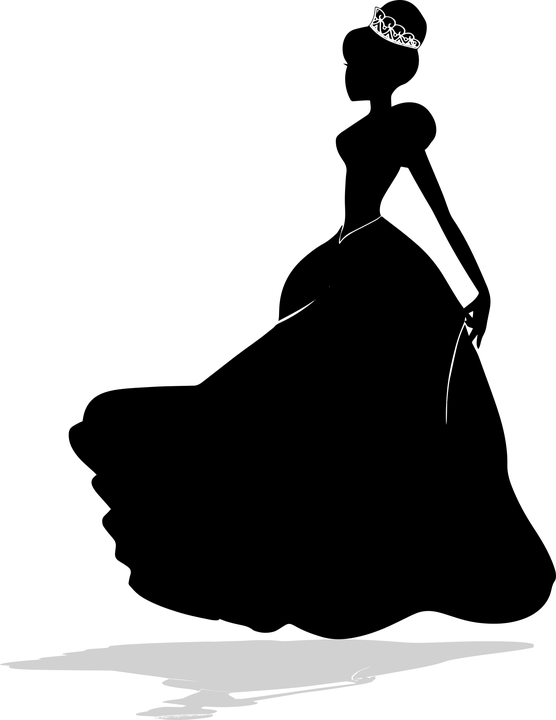 Name: Olivia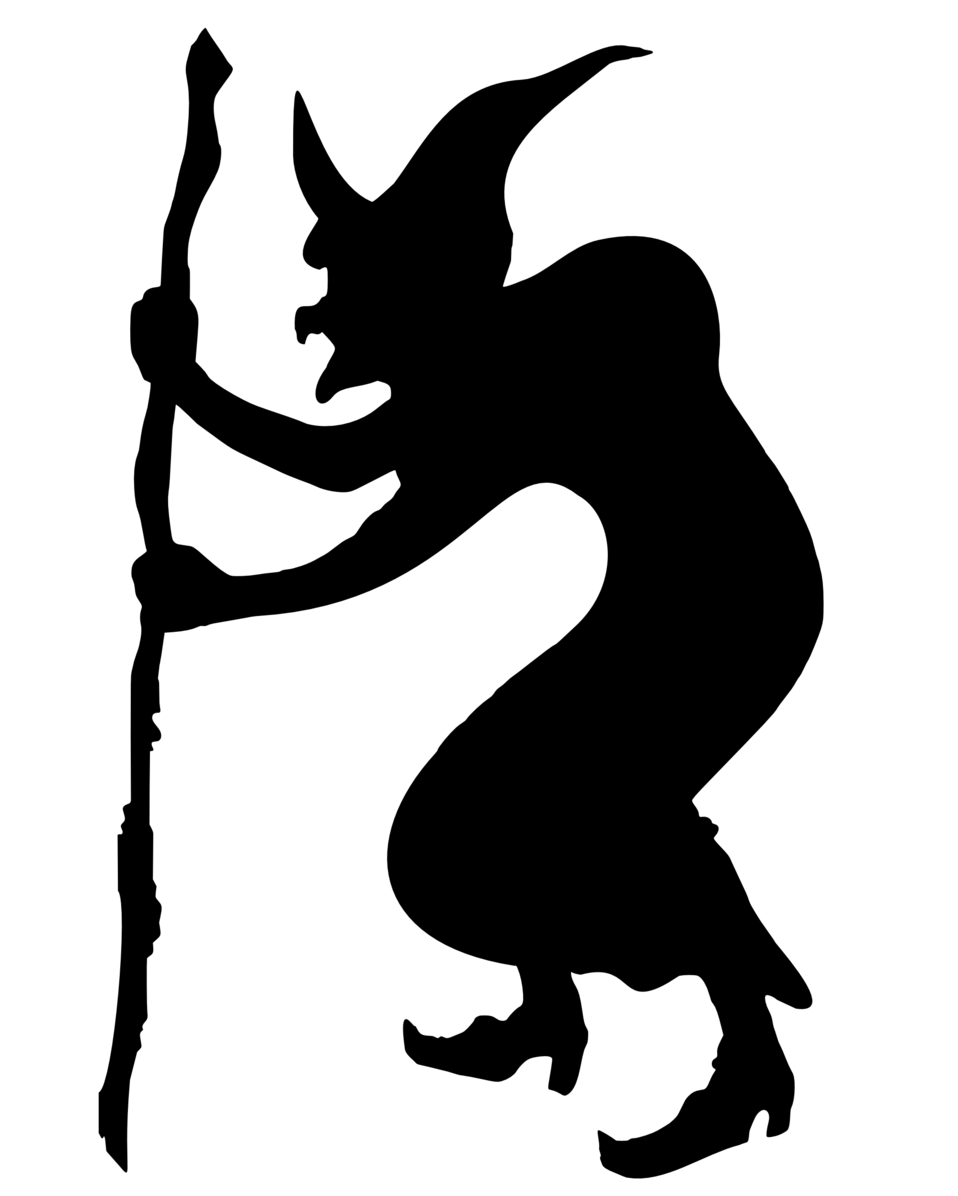 Name: Melissa